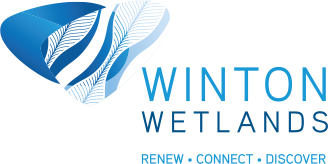 Soil Data Monitoring EquipmentWater for mixing soilHand trowel Hand cleaning including water, soap, towel or other hand cleaning gearBackgroundSome of the area is covered by very recent sediment form being part of the original wetland or from the Lake. Other areas will be weathering and the lunettes have had material blown onto them to produce these features.Measuring changeHow has the inundation changed the soil? Is the soil different between the areas that were flooded by the reservoir compared to areas adjacent which have not been flooded?How are the lunettes different to other soils?Is there anything different about the soils on the hills?Preparation View the two videos and if you need more information read the documenthttps://www.youtube.com/watch?v=fufeaLBLGlk https://www.youtube.com/watch?v=GWZwbVJCNec http://soilquality.org.au/factsheets/soil-texture Data sheet for soil texture  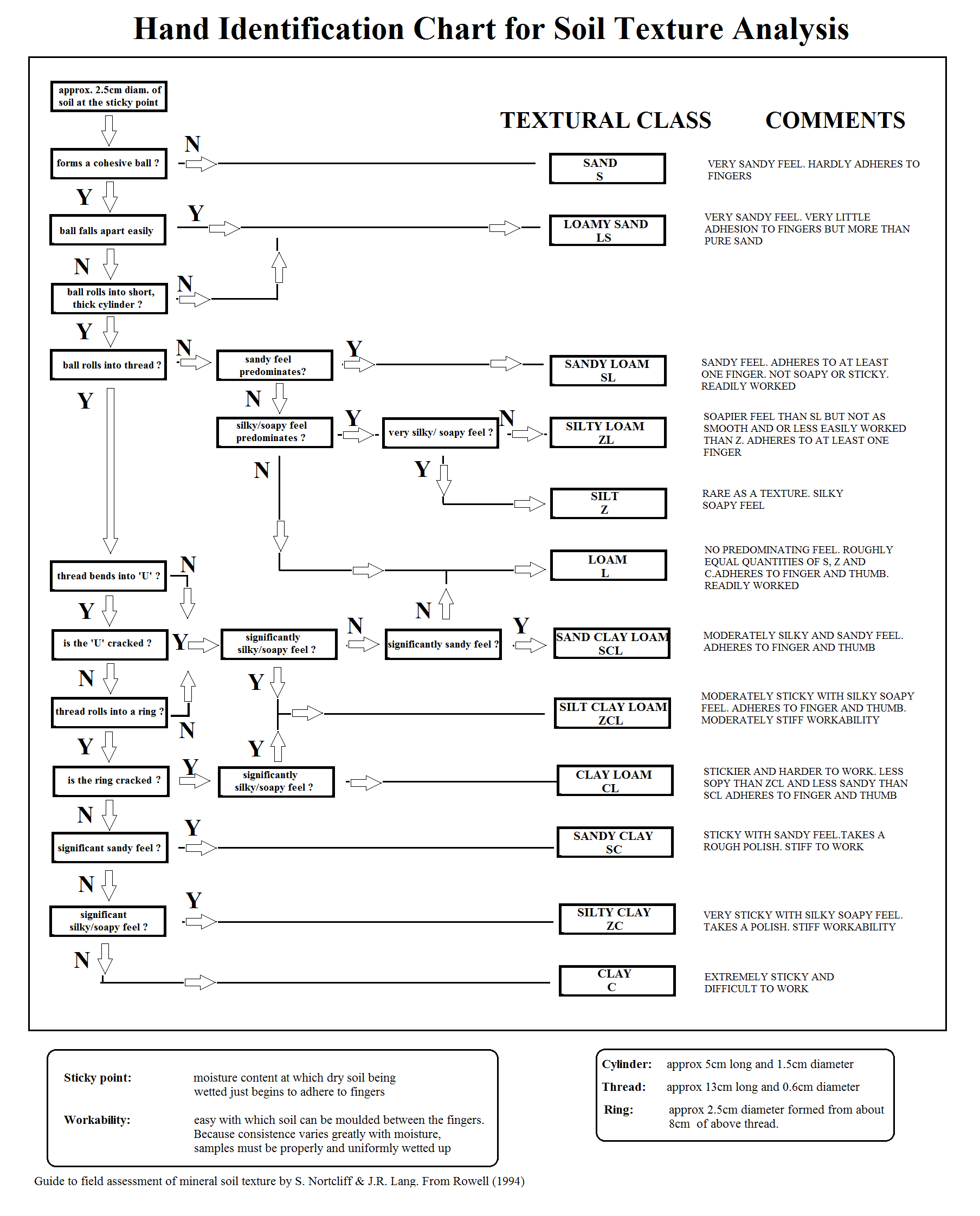 Describe main features of location, take a photo and annotate GPS location Soil texture classification